　　　　　　　　　　　　　　　　　　　　　　　　　令和４年９月吉日東葛飾地区内　小・中・高等学校長　様　　　　　　　　　　　吹奏楽担当教諭　様東葛飾地区吹奏楽連盟会　長　笠井　一郎理事長　石田　修一                                　　　　　　                                　　　　　　　 　　　　　　　　　（公印省略）第４８回千葉県アンサンブルコンテスト東葛飾地区予選　参加要項　時下、皆様におかれましてはますますご健勝のことと存じます。　さて、このたび当連盟では、「第４８回千葉県アンサンブルコンテスト東葛飾地区予選」を下記の要領で開催します。つきましては、児童、生徒の参加につきましてよろしくご配慮くださいますようお願い申し上げます。　なお、今年度も新型コロナウイルス感染症の感染防止のための万全の対策を取ったうえでの開催になりますので、ご理解の上、ご協力をお願いいたします。記１　期　日　　令和４年１１月１２日（土）　　 午前９時３０分〜午後６時２　主　催　　千葉県吹奏楽連盟、東葛飾地区吹奏楽連盟、朝日新聞社３　会　場　　柏市立柏高等学校（柏市船戸山高野３２５－１）４　参加規定’（１）参加資格東葛飾地区吹奏楽連盟加盟団体に所属している同一の小学校、中学校、高等学校の児童・生徒。ただし、同一学園内の下の課程の学校（中学校部門なら小学生、高等学校部門なら小・中学生）の生徒の参加は認める。同一人が二つ以上のグループに重複して出場することは認めない。’（２）参加部門小学校・中学校・高等学校の3部門。編成により「木管の部」「金管の部」「打楽器の部」に分ける。（３）人員・編成人員は３～８名までとし、同一パートを２名以上で演奏することは認めない。編成は、木管・金管・打楽器・コントラバスによるものとする。独立した指揮者はおかない。（混合編成は、「木管の部」と「金管の部」のどちらに出場希望か、申込書に明記する。なお、原則は編成上、人数が多い楽器群の部門に出場することとし人数が同一の場合のみ選択すること。）	＊打楽器の部の会場以外では共用打楽器の準備ができない楽器がある（後述）。	＊コントラバスのみの編成及びリコーダーの使用は認めない。＊ピアノ、チェレスタ、チェンバロ、オルガン等の鍵盤楽器及びハープの使用は認めない。＜共用打楽器について＞＊打楽器の部の共用楽器として、ティンパニ（４台）、バスドラム、マリンバ、ビブラフォン、シロフォン、チャイム、ゴング、コンガを用意する。他に楽器の要望があれば、参加団体データの「備考欄」に明記すること。ただし、要望にお応えできない場合もある。また、演奏後の楽器の消毒に協力をお願いする場合もある。　＊共用打楽器については、打楽器の部の会場に常置するため、それ以外の会場では準備が難しいので了承願いたい。　＊ティンパニ以外の共用打楽器のチューニングや高さ調整は禁止する。（Ａ＝４４２Hz)（４）１校からの参加数は４チーム以内とする（シードチームを含む）。ただし木管、金管、打楽器の各部に２チームを超えて参加することはできない。（５）演奏時間は５分以内とし、時間超過は参加賞とする。（６）ステージへ共鳴箱、反響板を持ち込むことはできない（上位大会も同様）。（７）著作権の存在する楽曲を編曲する場合や、出版されている編成と異なる編成で演奏をする場合、楽譜と異なる楽器を使用する場合は、事前に著作権者から編曲の許諾を受けなければならない。これらの許諾を受けないで本大会に出場することは認めない。出版社より送付された許諾書のコピーを参加申込書に添付する。レンタル譜を利用する場合も、演奏許諾書または合意書のコピーを参加申込書に添付する。　　また、楽譜を無断でコピーして演奏することはできない。　＊著作権についての説明は、「千葉県吹奏楽連盟定例総会要項・参加要項（以下、県要項）」の61ページをご覧ください。５　審　査 （１）当地区吹奏楽連盟で定めた審査員により審査を行う。 （２）表彰　金賞・銀賞・銅賞で表彰し、金賞団体の中から地区代表を選出、県大会に推薦する。また各部門の最優秀団体には会長賞を与える。なお、「地区代表の打楽器アンサンブルは各部門１チームを超えることはできない（シードを除く）。」　 （県要項63ページ参照）また、同一校から県大会に出場できるチーム数は、シードチームを含めて３チームを超えることはできない。６　シード昨年度千葉県代表として東関東大会に出場した学校は、出場チーム数だけシードチームとして地区大会の審査を経ずに県大会に出場できる。＊事務手続上、シードチームについても申込書ならびに「参加団体データ」の提出をお願いする。　録音についてはこの限りではない。また、参加料･審査料は徴収しない。＊県の要項では「地区大会においてシード演奏を行い」（県要項Ｐ.63付記４）となっているが、近年は感染防止対策として行なっていない。今年度シード演奏を希望する団体は連盟と協議の上実施の可否を判断するので連絡をいただきたい。今年度シード校　松戸市立第四中学校、松戸市立小金中学校、千葉県立小金高等学校（２）７　会場への立ち入りについて　（１）持参品　楽器、楽譜、上履き　（水分補給以外の飲食は禁止のため、飲食物の持込は禁止する）　（２）車両　駐車可能な台数は１校につき、楽器車１台および１チームにつき１台（４チームの場合は、最大５台の駐車が可能。　　　＊ただし、バスや大型トラックは会場校内に駐車および進入ができないおそれがあるため、これらの利用を予定している場合は、大会の１週間前までに駐車および進入の可否を当連盟へメールで問い合わせること。また、会場校内に駐車および進入ができない場合は、各校において待機場所を用意すること。（路上での待機は厳禁とする。）　（３）人員　校舎への立ち入りは、演奏者、引率者（チームごとに１名）、及び申請サポートメンバー（１校７名まで）のみ可能とする。小･中の「引率者」については教職員または児童・生徒の保護者とする。車両の運転のみ行う者は、校舎には立ち入らず駐車場所で待機する。８　個人情報の取り扱いについて　(県吹奏楽連盟要項　Ｐ.66)　下の「個人情報の取り扱いに関する遵守事項」について、【県吹奏楽連盟要項　Ｐ.66 個人情報の取り扱いに関する承諾書】を使って､保護者に承認のご確認をお願いいたします。保護者の承認がなかった児童・生徒については、氏名を申込書の所定欄に記入してください。コンテストのプログラムへの氏名の掲載を差し控えます。９　参加申し込みおよび締め切り　　（郵送書類、メール送付書類、審査料）　（1）参加申し込みに必要な提出物と提出方法、締め切りは下表のとおり。　　　各提出物の詳細は後述する。　　①参加申込書　　　　　＜郵送書類＞　　　 　【1枚に４チーム分を記入】　【参加申込書の各項目の記入について】＊「代表意思」：地区の代表として選ばれても、１２月の県大会に出場する意思がない場合は油性ペン等で塗りつぶす。＊「混合編成出演希望」：木管・金管・打楽器のうち2つ以上の種類の楽器を使用する混合編成チームで出場する場合、出場希望の部（木管、金管）のどちらかに○を付ける。＊「個人情報の取り扱いに関する遵守事項の承認」：要項に記載の遵守事項について、保護者の承認が得られたかどうかを記入する。承認を得られなかった場合、その演奏者名を（　）に記入する。プログラムへの氏名の掲載を差し控える。＊「サポートメンバー」：楽器を運ぶ要員として、各校から７名以内のサポートメンバーを申請できる。生徒も保護者も可。人数を（　）に記入する。＊「駐車予定車両」：駐車する予定台数を記入する。　　郵送書類送付先（事務局所在地（小金高等学校）ではないので注意）枠内を切り取って封筒に貼付してください。②参加者データ　　 　本大会よりGoogleフォームでのウェブ入力とする。Googleフォームが使えない特別な理由があり、従来のExcelファイル入力を希望する学校には事務局からExcelファイルを送付するので、事務局にメール（tokatsusuiren@gmail.comへ）で申請すること（申請期限：令和4年10月7日（金））。　なお、申請を受け付けてからExcelファイルの送付まで、概ね2〜3日程度を目安とする。また、Excelファイルでの提出による何らかの不利益が生じても当連盟は関知しない。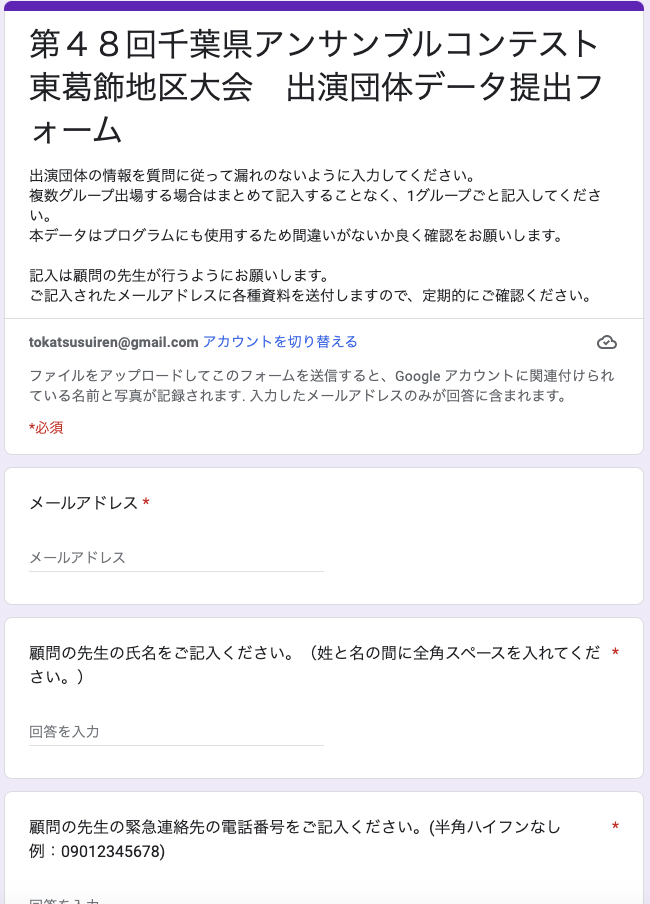 Googleフォームでの入力について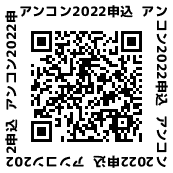 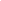 ＊右に掲載したQRコードをスマートフォンなどで読み込むか、パソコンのブラウザで上記のアドレスを直接打ち込むと、右図のような入力画面になるので、指示に従って必要な項目を入力し、すべて入力したら送信する。＊曲の変更があった場合なども締め切り日まで再入力ができる。＊同じ演奏者について複数の入力があった場合は、最終入力データを採用しその他のデータは削除するので予めご了承いただきたい。＊メールアドレスを記録する必要があるが、このアドレスを「責任者アドレス」として当連盟事務局のパソコンに「責任者アドレス」に登録し、諸連絡等を行う。実施要項や進行表もここに送る。このアドレスは、児童生徒のものは使用させず、顧問の先生もしくは学校の公式メールアドレスなどにすること。これは、児童生徒の個人情報を保護すると同時に、情報の伝達に関する責任を児童生徒に負わせないためでもあるので、ご協力をお願いしたい。なお、このアドレスは本大会終了の一定期間後に消去する。＜入力についての注意＞＊入力されたデータを使ってプログラム及び賞状等を作成するため、正確に入力すること。特に、コンピュータで出づらい漢字（旧字体、異字体）などについては、「備考」欄に記入する。外字は使用できない。訂正があったら、速やかに入力しなおすこと。＊アンサンブル編成の記載については、下に資料があるので参照されたい。＜打楽器についての注意＞＊打楽器を使用する団体は、「共用打楽器の借用」および「持込楽器」について必ず記入すること。＊大型打楽器を使用する場合、必ずフォーム内で必要事項を記入すること。借用の有無によって補助役員生徒の配置を調整するため、必ず明記するようお願いしたい。＊参加申し込み時に借用の明記がないものについては、当日用意できないのでご注意いただきたい。また、借用楽器のリストにない打楽器は一切貸し出しを行わない。会場校への問い合わせおよび交渉は絶対に行わないこと。③スコアの表紙の写し　＜Google フォームかメールで送付（強く推奨）、または申込書に添付して郵送（Fax不可）＞プログラム作成の正確な資料とするため、曲名、作曲者、編曲者、出版社が明記されているスコアの表紙原本を、スマートフォンなどで撮影した画像ファイルをGoogle フォームから送付する。＊Googleフォームへの添付ができない場合はメールにて送付（tokatsusuiren@gmail.comへ）  撮影したファイル名：学校名-編成（←学校名／楽器名は略称でよい）例：小金高-Sax5　　小金中-Per    小金小-金５　小金高振込書　など＊紙提出の場合はＡ４版でコピーし、右下に学校名を明記の上、参加申込書にのり等で軽く貼付して送付する。＊音符の写っているページは、著作権上の問題が発生するため、お受け取りできない。④審査料　１チーム　　３，０００円　　参加料　１名につき　　　２００円　       　　振込先　　千葉銀行花野井支店　普通　２１３３０４４　         　  　　　　　千葉県東葛飾地区吹奏楽連盟　　代表　石田　修一 ＊申込前に審査料を振り込むこと。＊納入された審査料等は、特別の場合（自然災害などによるもの等）を除き返金しない。新型コロナウイルス感染症により出場ができない場合も、審査は「審査用データ」(後述)を使って行うため、大会の辞退の対象とはしない。また、返金は賞状作成費等の手数料および振込手数料を差し引いた額とする。　　　審査料振込票の写し　　　＜Google フォームかメールで送付（強く推奨）、または申込書に添付して郵送（Fax不可）＞　預金額など個人情報に関わる部分は黒塗りなどで見えないようにした上で、スマートフォンなどで撮影した画像ファイルをGoogle フォームから送付する。　　　　振込票の写しが提出されない場合、申込みが成立しない場合がある。  撮影したファイル名：学校名-振込票（←学校名／楽器名は略称でよい）例：小金高振込票　など＊Googleフォームへの添付ができない場合はメールにて送付（tokatsusuiren@gmail.comへ）＊紙提出の場合はＡ４版でコピーし、右下に学校名を明記の上、参加申込書にのり等で軽く貼付して送付する。原本は送らないこと。（2）申し込みの成立について　　　①参加申込書と②参加団体データ両方の到着をもって、申し込み成立とする。＊締切日以降は受け付けない。また、「到着」とは未記入部分がなく、すべてが埋まった状態をさし、未記入部分がある間は到着としない。＊出演順を「参加団体データ」の到着の逆順を参考にし、学校ごとに演奏が行われるように決定する。ただし、打楽器の部は管楽器の部とは違う流れになる可能性があることに留意されたい。　・実施要項及び進行表は、１１月第１週までに「責任者アドレス」（前述）にメールでお知らせ　するほか、東葛飾地区吹奏楽連盟ウェブサイトに掲載する。（楽器車入校証のみ郵送予定）・曲目や参加者等に未定事項や変更がある場合、締切日までに再度Googleフォームを修正するか、Faxやメールなどで必ず連盟まで連絡されたい。・締め切り日以降の曲の変更については認めない。１０　審査用データの作成と提出について　大会開催ができなくなった場合及び感染によってチームが大会に参加できない場合に、「審査用データ」を演奏の代替として審査に使用する。　　　審査用データの作成方法については、以下の規定に沿って行うこと。  【審査用データ規定】 ①審査用データ作成は１台の機材（ICレコーダやスマートフォン等）で行い、編集および音質の変更（エコーをつける、高音のみ、低音のみ大きくする、など）は一切認めない。②データのファイル形式は、WAV, AIFF, FLAC, MPEG, MP3, MP4, AAC, WMAのいずれかとする。③曲の始まりから終わりまでの通し演奏を録音することとし、楽章や曲の区切りで録音を区切ることは編集と見なして禁止する。そのほかの編集や変更が明らかな場合は審査対象外とする。④演奏の開始前に学校名・チーム名と曲目をはっきりと言う。（例：〇〇市立〇〇中学校　金管〇重奏　曲名　△△△△△△△△）⑤演奏時間は５分以内とする。　＊これらの規定に違反が認められた場合は、審査対象外とし「参加賞」を与える。　＊時間については昨年の大会では複数の団体がタイムオーバーになっている。時間超過は失格・審査対象外となるので、審査用データにおいても時間の計測をお願いしたい。審査用データの提出は以下の方法で行うが、詳細は10月14日以降に参加団体へメールにてお知らせする。　①クラウド(Dropbox)へアップロード　②審査用データを保存したCD-Rを送付して提出（返却しない）　　＊CD-Rはチームごとに1枚用意すること。　　＊市販のプレーヤーで再生できるよう、確認の上提出すること。　締切は１１月初旬を予定している。締切までに提出されない場合は音声審査については棄権したものとみなし、当日感染により出場ができなくなった場合も審査料返金の対象とはしない。　審査用データの提出は1回のみとし、複数送られた場合には最初のものを使用する。提出済のデータが規程に合致しているか否かの問い合わせには対応しない。１１　新型コロナウイルス感染症の感染防止に係る注意点＜進行について＞会場は木管・金管・打楽器３会場とし、審査は楽器別ではなく学校順に連続して行う。来校する時間については、実施要項に添付する進行表のとおりとする。進行表に示された時間以外は会場校敷地内に立ち入ることはできない。＜来場について＞今回も感染防止対策の一環として控室は設営しない。楽器ケースや私物などを置く控室として車が利用できるため、できるだけ自動車での参加をお願いしたい。そのため各校に【楽器車１台＋出場団体数分】の入校証を送付する。なお、自動車を使用しない場合は、会場内で常に全ての荷物をもって移動することになるのでサポートメンバーを用意することが望ましい。＜入校～審査の流れ＞入校・・・会場校に入れるのは、演奏者、引率者及び申請サポートメンバーのみ。小･中学校の参加団体はチームごとに１名「引率者」をつけること。引率者については教職員または児童・生徒の保護者とする。なお高校生については、特に引率者の要請はしない。必要であれば各団体で判断いただきたい。受付・・・引率者および参加児童・生徒（サポートメンバー含む）の全員で受付する。その際、本要項に添付の「健康チェックシート」を全員分、必要事項が全て記入された状態で提出する。㊟すべての項目にチェックがない場合は会場校内に立ち入ることができない。会場で感染が確認　された場合は、このシートを保健所等に提供することがある。演奏準備・・・演奏者は引率者、サポートメンバーとともに進行表に指定された音出し室へ行き、音出し及びリハーサルを行う。（２０分）㊟演奏中以外はマスクを常に着用すること。不織布マスクの使用を強くお願いしたい。㊟水分補給以外の飲食は禁止する。移動・・・すべての持参品を持って審査会場へ移動する。審査会場・・・審査は無観客のオーディション形式で行う。審査会場に入室できるのは演奏者、引率者１名及びサポートメンバーとする。このうち引率者には指定された場所からの録画を許可する。※会場の電源は利用できないので注意されたい。※サポートメンバーは演奏中、会場内で密にならずに待機すること。演奏開始・・・演奏者はステージでセッティング完了後にマスクを外す。アナウンス後、演奏を開始する。演奏者間の間隔を充分にとり、密にならない演奏形式で演奏する。会場の広さについては、ステージ表を参照すること。引率者には定められた場所での録画を許可する。演奏終了・・・一礼をした後に速やかにマスクを着用する。係員の指示で会場から速やかに退出し、すべての持参品を持って外に出る。そのまま速やかに積み込み等を行う。㊟自動車で来校した団体は退校時刻までに速やかに校外に退出する。　その他・・・共用打楽器は１団体ごとに消毒する。消毒の間は利用できない。＜表彰など＞表彰式は行わない。審査結果は東葛飾地区吹奏楽連盟ウェブサイト等で発表し、賞状・審査票は後日送付する。紙媒体の演奏プログラムは作成せず、PDFファイルを各校に配布する。＜その他＞審査用データを利用した審査（データ審査）は、参加メンバーから新型コロナウイルス感染症の陽性者や濃厚接触者がでて、団体代表者（校長）の判断で来場ができなくなった団体に対してのみ行う。また、大会全体で生演奏による審査ができない場合(⑱参照)は、全チームをデータ審査とする。その他の事由では行わない。各団体は締め切りまでに演奏の審査用データを提出すること。提出がない場合は、データ審査を棄権したものと見なす。作成および提出送付については別に記す。次の場合は大会開催可否や方法について本部で協議し、速やかに団体に連絡する。 緊急事態宣言が発令されたとき千葉県よりイベント等の自粛要請が出されたとき会場校が新型コロナウイルス感染症により休校または学年・学級閉鎖中であるときそのほか、重大な事態が起こり生徒・役員の安全が確保できないと本部が判断したとき新型コロナウイルス感染症の陽性者または濃厚接触者への対応は、文部科学省及び千葉県のガイドラインに基づき、以下のとおりとする。　【陽性者】大会日以前に、予定された来場者（出場者、引率者、サポートメンバー、送迎車および楽器運搬車の運転者）が新型コロナウイルス感染症の検査において陽性者になった場合、療養解除後も発症日から１０日が経過するまで、また無症状者については検体採取日から７日間が経過するまで（ただし無症状者が検体採取日から６日目もしくは７日目に医療用抗原検査キットで抗原検査を実施し、陰性で療養解除の判断となる場合を除く）はは本大会会場敷地内への立ち入りはできない。療養期間が経過したのち、所属する学校の判断に基づき本大会会場に来場させることができる。【濃厚接触者】大会日以前に、予定された参加児童生徒・職員（出場者、引率者、サポートメンバー）が新型コロナウイルス感染症の濃厚接触者になった場合、①５日間の待機期間を経る②陽性者との最終接触日より数えて２日目、３日目に医療用抗原検査キットで陰性が確認される、のどちらかに該当しなければ、当大会会場敷地内への立ち入りはできない。所属する学校・学年・学級・部活動で感染拡大防止のため臨時休業や活動休止などの措置が取られている場合、該当の児童生徒はPCR検査または医療用抗原検査キットによる抗原検査において前日に陰性が確認されれば、学校の判断に基づき当大会会場に来場させることができる。締切日以後に、予定された出場者が新型コロナウイルス感染症の関係で参加ができなくなった場合であっても、他の出場者に変えて申し込みをし直すことは認めない。大会当日、出場者・来校者に発熱やせきなどの体調不良が認められ、チェックシートのすべての項目が埋まらない場合は当大会会場敷地内への立ち入りはできない。当大会において陽性者またはその疑いがある方が発見された場合には必要な範囲で健康チェックシートを保健所等、しかるべき機関に提供する。大会運営に関する重大な意思決定(中止や延期にかかわる事態など)は本部が行い、ただちに関係団体に周知する。周知手段として「責任者アドレス」に連絡するほか、東葛飾地区吹奏楽連盟ウェブサイトおよびツイッターを利用するので、アプリの用意およびフォローを推奨する。１２　問合せ先（e-mailでお願いします）東葛飾地区吹奏楽連盟事務局　　メールアドレス　tokatsusuiren@gmail.com　　・無記名のもの、生徒や保護者からの直接の問い合わせには応じない。・原則として「参加団体データ」を送付したアドレス（責任者アドレス）から問い合わせること。・会場校および会場校教職員への問い合わせは、業務の妨げとなるため絶対に行わないこと。　　＊新型コロナウイルス感染症の感染者の発生や、出場辞退などの緊急の場合も必ずメールで連絡すること。アンサンブル編成の表記について　アンサンブル編成の表記については、千葉県吹奏楽連盟から統一の表記方法が示されております。当連盟といたしましてはこの表記方法にならうことといたしますので記載の際にはご注意・ご協力をお願いいたします。＊原則　・人数（この文中では○の部分）は漢数字で表す。・同一楽器のみの場合は「（楽器名）＋○重奏」となる。　・同一楽器＋コントラバスの場合は「（楽器名）・弦バス○重奏」となる。　・同一楽器＋打楽器の場合は「（楽器名）・打楽器○重奏」となる。＊上記の原則に則らない編成の場合は、次の表をご参照の上、記載をお願いします＊特例第４８回　千葉県アンサンブルコンテスト　東葛飾地区予選　参加申込書参加チーム（詳細は参加団体データに記載されているので、各項目とも省略した形で）駐車予定車両　（駐車可能な台数は1校につき　楽器車1台＋チーム数分）＊審査料振込票のコピーをウェブ送付しない場合、個人情報にかかわる部分は削除したうえで裏面に貼り付けてください。　＊スコア表紙コピーをウェブ送付しない場合、右下に学校名を明記の上、左上隅を裏面に軽く貼り付けてください。＊賞状・プログラムの作成は、別途メールで送付される「参加団体データ」のデータを使用します。　参加要項を熟読し、感染拡大防止についての説明をすべて承諾したうえで、上記のとおり、第４８回千葉県アンサンブルコンテスト東葛飾地区予選に参加します。                                　　　　　　   令和４年　　月　　日東葛飾地区吹奏楽連盟 理事長　石田　修一　様　　　　　　　　　　　　　　　　　	学校名　　　　　　　　　　　　　　　.  　　　　　　　　　　　　　　　　　学校長　　　　　　　　　　　　　　職印第４８回 千葉県アンサンブルコンテスト 東葛飾地区予選　健康チェックシート(同意書)＊参加生徒、引率者、サポートメンバーの全員分を当日受付に提出する。本健康チェックシートは、東葛飾地区吹奏楽連盟の各行事(アンサンブルコンテスト、個人コンクール)において新型コロナウイルス感染症の拡大を防止するため、大会会場入場者〔原則、参加者(生徒・引率者・役員・審査員等)及び関係学校職員〕の健康状態を確認することを目的としています。 本健康チェックシートに記入いただいた個人情報については、当連盟が適切に取り扱い、参加者の健康状態の把握、来場可否の判断及び必要な連絡のためにのみ利用します。また、個人情報保護法等の法令において認められる場合を除き、本人の同意を得ずに第三者に提供いたしません。ただし、行事会場で感染症患者またはその疑いのある方が発見された場合には、必要な範囲で保健所等に提供することがあります。 ◎基本情報◎大会当日の健康状態  　※該当する項目に「✓（チェック）」を記入してください。 アからオの全ての項目に「✓」の記入がない場合には会場に入ることができません。◎大会2週間前からの健康状態 　　※該当する項目に、「✓」を記入してください。※本健康チェックシートは、吹奏楽連盟が1か月間保管する。Googleアカウントの取得について東葛飾地区吹奏楽連盟事務局東葛飾地区吹奏楽連盟ではGoogleの提供するアプリ(gmailやGoogleフォームなど)を利用して業務を進めているところです。情報の共有に大変有効なので、東葛飾地区吹奏楽連盟管内の先生方には、ぜひGoogleアカウントの取得をお勧めします。なお、@gmail.comのメールアドレスをお持ちの方はすでにGoogleアカウントをお持ちですので再度取得の必要はありません。メリット・事務局から一斉にメールを出せるので、情報の共有が早くできる・申し込みの際、学校名や曲名などの入力とスコア表紙などの写真提出がGoogleフォームで1回の送信でできる。・ファイル共有機能でFaxやメールを待たずに最新の情報を受け取ることができるデメリット・学校代表メールをお使いの場合は学校の許可が必要です。・個人情報(氏名、誕生日)を登録する必要があります。方法「Googleアカウント」を検索して、「アカウントを作成する」に入り、画面に沿って必要事項を記入していきます。くわしくはサイトをご覧ください。個人情報の取り扱いに関する遵守事項第４８回千葉県アンサンブルコンテスト参加者　各位千葉県吹奏楽連盟　（個人情報の使用目的）１　第４８回千葉県アンサンブルコンテスト(地区大会も含む)の大会プログラム作成２　大会規定による参加資格確認３　代表団体の場合、上部大会（東関東大会・全国大会）への申請　　上記以外の目的には一切使用いたしません。また、ご承認いただけない場合､プログラムへは氏名を掲載致しません。提出物提出方法締め切り①参加申込書郵送のみ令和4年10月14日（金）必着②参加者データGoogleフォーム＊利用不可の場合は連盟に連絡令和4年10月14日（金）18時③スコア表紙の写しGoogleフォーム、メール、郵送のいずれかGoogleフォームおよびメール　令和4年10月21日（金）必着郵送　令和4年10月14日（金）必着④審査料銀行振込①②の提出前に振り込むこと④審査料振込票の写しGoogleフォームメール、郵送のいずれかGoogleフォームおよびメール　令和4年10月21日（金）必着郵送　令和4年10月14日（金）必着 〒277-0801  千葉県柏市船戸山高野３２５−１柏市立柏高等学校内東葛飾地区吹奏楽連盟事務局　　宮　本　　梨　沙　行金管木管打楽器コントラバス東関東での名称備考○×××→金管○重奏×○××→木管○重奏ホルンを含む編成も可××○×→打楽器○重奏○×○×→金管・打楽器○重奏×○○×→木管・打楽器○重奏○○××→管楽○重奏○○○×→管楽・打楽器○重奏○××○→金管・弦バス○重奏×○×○→木管・弦バス○重奏○○×○→管楽・弦バス○重奏○×○○→金管・打楽器・弦バス○重奏×○○○→木管・打楽器・弦バス○重奏○○○○→管・弦・打楽器○重奏ユーフォニアム＋チューバ→ユーフォニアム・チューバ○重奏オーボエ＋イングリシュホルン→オーボエ○重奏令和４年１０月１４日（金）必着（電子データも）学　校学校名                                　　　　　　　　　学校名                                　　　　　　　　　学　校学校所在地　〒　　　　　　　　　　市学校Fax    　　　　　（　　　　 ）　　　　　　　　　　学校所在地　〒　　　　　　　　　　市学校Fax    　　　　　（　　　　 ）　　　　　　　　　　顧問教員氏　名連絡先　　　　　　　　　　　　　（携帯・e-mail等できればすぐ連絡可能なもの）１チームめ：編成　　　　　　　　重奏　演奏曲名：１チームめ：編成　　　　　　　　重奏　演奏曲名：１チームめ：編成　　　　　　　　重奏　演奏曲名：メンバーメンバーメンバー代表意思混合編成出演希望個人情報の取り扱いに関する遵守事項の承認代表意思がない場合のみ塗りつぶす木管の部・金管の部全員承認・（　　　　　　　　　　　　）を除いて承認２チームめ：編成　　　　　　　　重奏　演奏曲名：２チームめ：編成　　　　　　　　重奏　演奏曲名：２チームめ：編成　　　　　　　　重奏　演奏曲名：メンバーメンバーメンバー代表意思混合編成出演希望個人情報の取り扱いに関する遵守事項の承認代表意思がない場合のみ塗りつぶす木管の部・金管の部全員承認・（　　　　　　　　　　　　）を除いて承認３チームめ：編成　　　　　　　　重奏　演奏曲名：３チームめ：編成　　　　　　　　重奏　演奏曲名：３チームめ：編成　　　　　　　　重奏　演奏曲名：メンバーメンバーメンバー代表意思混合編成出演希望個人情報の取り扱いに関する遵守事項の承認代表意思がない場合のみ塗りつぶす木管の部・金管の部全員承認・（　　　　　　　　　　　　）を除いて承認４チームめ：編成　　　　　　　　重奏　演奏曲名：４チームめ：編成　　　　　　　　重奏　演奏曲名：４チームめ：編成　　　　　　　　重奏　演奏曲名：メンバーメンバーメンバー代表意思混合編成出演希望個人情報の取り扱いに関する遵守事項の承認代表意思がない場合のみ塗りつぶす木管の部・金管の部全員承認・（　　　　　　　　　　　　）を除いて承認サポートメンバー   （  　　  ）名　(1校7名以内)サポートメンバー   （  　　  ）名　(1校7名以内)サポートメンバー   （  　　  ）名　(1校7名以内)・乗用車（　　　）台・ワゴン車（　　　）台・トラック　　ｔ車（　　　）台ふりがな氏名年齢　 ( 　　　　)学校名(所属)住所電話番号　(生徒は保護者の電話番号を記入)区分(○で囲む)  　1.生徒　　2.引率者・講師 　　3.役員 　　4.審査員 　　5.その他(　　 　　　　　)区分(○で囲む)  　1.生徒　　2.引率者・講師 　　3.役員 　　4.審査員 　　5.その他(　　 　　　　　)大会当日の体温 　　　　　　　　　　　度　　　　　分大会当日の体温 　　　　　　　　　　　度　　　　　分□　ア．平熱を超える発熱がない□　イ．咳(せき)、のどの痛みなどの風邪症状がない□　ウ．だるさ(倦怠感)、息苦しさ(呼吸困難)がない□　エ．嗅覚や味覚の異常がない □　オ．体が重く感じる、疲れやすい等がない□　カ．上記アからオの全てに該当する　　キ．上記カ以外の場合、下欄に具体的な内容を記入してください。（例：7日前から2日間のどの痛み) 　　　　　（　　　　　　　　　　　　　　　　　　　　　　　　　　　　　　　　　）東葛飾地区吹奏楽連盟　理事長 様 同　　意　　書大会参加に同意し、チェックシートを提出します。 令和４年１１月１２日氏　　　名                              　　  　　　　　　　　　　　（自署）※（生徒のみ）保護者氏名　                                　　　　　　　　　　　　（自署）